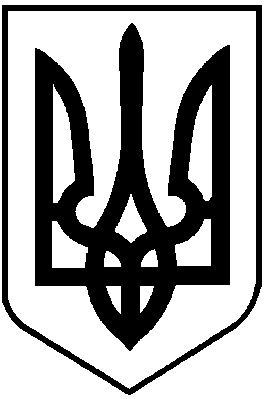                     ВИКОНАВЧИЙ КОМІТЕТ     ШЕВЧЕНКІВСЬКОЇ РАЙОННОЇ У МІСТІ                      ДНІПРОПЕТРОВСЬКУ РАДИР І Ш Е Н Н Я16 серпня 2016 року                                                                                                   №  222                            м. Дніпропетровськ Про затвердження списків  на придбання шкільної та спортивної форми для дітей-сиріт та дітей позбавлених батьківського піклування        Згідно  Постанови Кабінету Міністрів України   від 05.04.1994 року №226 «Про поліпшення виховання,навчання,соціального захисту та матеріального забезпечення дітей-сиріт та дітей,позбавлених батьківського піклування» зі змінами і доповненнями  внесеними Постановами  Кабінету Міністрів № 433 від 16.06.1995, №1381  від 30.08.2003, №868  від 06.09.2005, №1061  від 01.08.2006, №146  від 05.03.2008, №723  від 20.08.2008, відповідно до довідки РФУ №191 від 28.07.2016 року  виконавчий комітет  районної у місті ради                                                                ВИРІШИВ:Затвердити списки дітей сиріт та дітей позбавлених батьківського піклування для придбання шкільної та спортивної форми у 2016-2017 навчальному році  (додаток № 1-4).Фінансовому управлінню районної у місті ради  (Самойленко І.М.) профінансувати         відділ освіти для оплати згідно рахунків на придбання шкільної та спортивної форми  учням  шкіл вищезазначеної категорії,з розрахунку за одиницю:2.1. Для хлопців:  спортивна форма - 590 грн.;                                                                                                                        шкільна форма - 790 грн. ;2.2. Для  дівчат: спортивна форма  -  610 грн.;                                    шкільна  форма   -  740 грн. Відділу освіти Шевченківської районної у місті Дніпропетровську ради (Добрянській О.М.) здійснити оплату на придбання форми відповідно до виділених коштів та згідно списків дітей сиріт та дітей позбавлених батьківського піклування, наданих загальноосвітніми навчальними закладами району. Контроль за виконанням даного рішення покласти на заступника голови Шевченківської районної у м.Дніпропетровську ради Атаманенка А.В.Голова районної у місті ради                                         М.П.Ситник 